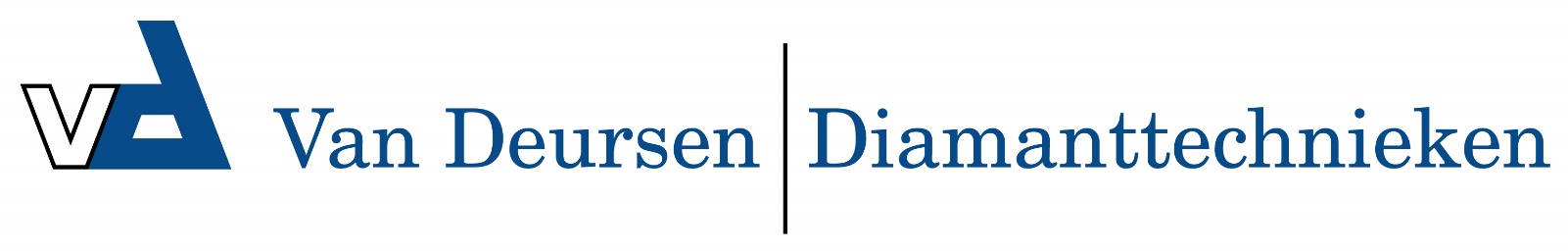 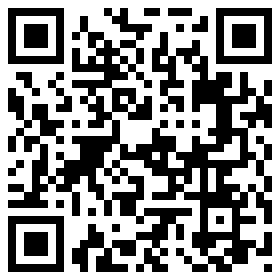 5060350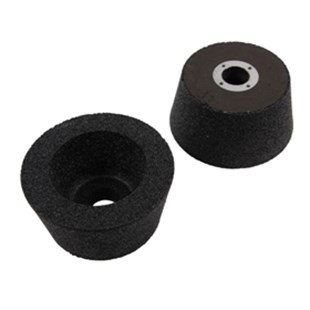 Het type HT bakelit is bedoeld voor gebruik op hoge snelheid haakse slijpmachines (tot 50 m / s). Het is geschikt voor droog slijpen van natuurlijke en kunstmatige steen. Goede standtijd!5060350HT-Schleift. / D 90/110 mm / K 16B 22,2 / Bakelit / Marmor & Granit5060355HT-Schleift. / D 90/110 mm / K 24B 22,2 / Bakelit / Marmor & Granit5060360HT-Schleift. / D 90/110 mm / K 60B 22,2 / Bakelit / Marmor & Granit5060365HT-Schleift. / D 90/110 mm / K 120B 22,2 / Bakelit / Marmor & Granit5060370HT-Schleift. / D 90/110 mm / K 220B 22,2 / Bakelit / Marmor & Granit